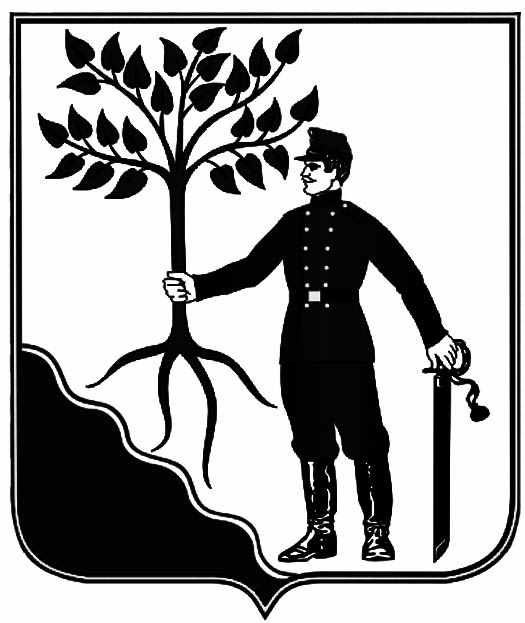 АДМИНИСТРАЦИЯ   НОВОКУБАНСКОГО ГОРОДСКОГО ПОСЕЛЕНИЯ НОВОКУБАНСКОГО РАЙОНА   ПОСТАНОВЛЕНИЕот 09.01.2023         							                                                   № 3г. НовокубанскОб утверждении Перечня должностей муниципальной службы администрации Новокубанского городского поселения Новокубанского района, при назначении на которые граждане и при замещении которых муниципальные служащие обязаны предоставлять сведения о своих доходах, об имуществе и обязательствах имущественного характера, а также сведения о доходах, об имуществе и обязательствах имущественного характера своих супруги (супруга) и несовершеннолетних детейВ соответствии с Федеральным законом от 02 марта 2007 года № 25-ФЗ «О муниципальной службе в Российской Федерации», статьей  8 Федерального закона от 25 декабря 2008 года № 273-ФЗ «О противодействии коррупции», Федеральным законом от 21 ноября 2011 года № 329-ФЗ «О внесении изменений в отдельные законодательные акты Российской Федерации в связи с совершенствованием государственного управления в области противодействия коррупции» п о с т а н о в л я ю:1. Утвердить Перечень должностей муниципальной службы администрации Новокубанского городского поселения Новокубанского района, при назначении на которые граждане и при замещении которых муниципальные служащие обязаны предоставлять сведения о своих доходах, об имуществе и обязательствах имущественного характера, а также сведения о доходах, об имуществе и обязательствах имущественного характера своих супруги (супруга) и несовершеннолетних детей», согласно приложению к настоящему постановлению. 2. Отделу организационно-кадровой работы администрации Новокубанского городского поселения Новокубанского района (Тарасова) ознакомить заинтересованных муниципальных служащих с настоящим постановлением под роспись.3. Признать утратившим силу постановление администрации Новокубанского городского поселения Новокубанского района от 03 ноября 2022 года № 1109 «Об утверждении Перечня должностей муниципальной службы администрации Новокубанского городского поселения Новокубанского района, при назначении на которые граждане и при замещении которых муниципальные служащие обязаны предоставлять сведения о своих доходах, об имуществе и обязательствах имущественного характера, а также сведения о доходах, об имуществе и обязательствах имущественного характера своих супруги (супруга) и несовершеннолетних детей».4. Контроль за выполнением настоящего постановления возложить на заместителя главы Новокубанского городского поселения Новокубанского района, начальника отдела муниципального контроля А.Е. Ворожко.5. Постановление вступает в силу со дня его опубликования в информационном бюллетене «Вестник Новокубанского городского поселения Новокубанского района».Глава Новокубанского городского поселенияНовокубанского района                                                                                                                                     П.В. МанаковПриложениек постановлению администрации Новокубанского городского поселения Новокубанского районаот_______________ №______ПЕРЕЧЕНЬдолжностей муниципальной службы администрации Новокубанского городского поселения Новокубанского района, при назначении на которые граждане и при замещении которых муниципальные служащие обязаны предоставлять сведения о своих доходах, об имуществе и обязательствах имущественного характера, а также сведения о доходах, об имуществе и обязательствах имущественного характера своих супруги (супруга) и несовершеннолетних детейЗаместитель главы Новокубанского городского поселения Новокубанского района, начальник отделамуниципального контроля                                                                                                                        А.Е. ВорожкоАДМИНИСТРАЦИЯ   НОВОКУБАНСКОГО ГОРОДСКОГО ПОСЕЛЕНИЯ НОВОКУБАНСКОГО РАЙОНА   ПОСТАНОВЛЕНИЕот 09.01.2023         							                                                    № 4г. НовокубанскОб утверждении Перечня должностей муниципальной службы администрации Новокубанского городского поселения Новокубанского района, при замещении которых муниципальные служащие обязаны предоставлять сведения о своих расходах, а также сведения о расходах своих супруги (супруга) и несовершеннолетних детейВ соответствии с Федеральным законом от 02 марта 2007 года № 25-ФЗ «О муниципальной службе в Российской Федерации», статьей 8.1 Федерального закона от 25 декабря 2008 года № 273-ФЗ «О противодействии коррупции», Федеральным законом от 21 ноября 2011 года № 329-ФЗ «О внесении изменений в отдельные законодательные акты Российской Федерации, в связи с совершенствованием государственного управления в области противодействия коррупции» п о с т а н о в л я ю:1. Утвердить Перечень должностей муниципальной службы администрации Новокубанского городского поселения Новокубанского района, при замещении которых муниципальные служащие обязаны предоставлять сведения о своих расходах, а также сведения о расходах своих супруги (супруга) и несовершеннолетних детей, согласно приложению к настоящему постановлению. 2. Отделу организационно-кадровой работы администрации Новокубанского городского поселения Новокубанского района (Тарасова) ознакомить заинтересованных муниципальных служащих с настоящим постановлением под роспись и опубликовать на официальном сайте администрации Новокубанского городского поселения Новокубанского района.3. Признать утратившим силу постановление администрации Новокубанского городского поселения Новокубанского района от 03 ноября 2022 года № 1110 «Об утверждении Перечня должностей муниципальной службы администрации Новокубанского городского поселения Новокубанского района, при замещении которых муниципальные служащие обязаны предоставлять сведения о своих расходах, а также сведения о расходах своих супруги (супруга) и несовершеннолетних детей».4. Контроль за выполнением настоящего постановления возложить на заместителя главы Новокубанского городского поселения Новокубанского района, начальника отдела муниципального контроля А.Е. Ворожко.5. Постановление вступает в силу со дня его опубликования в информационном бюллетене «Вестник Новокубанского городского поселения Новокубанского района».Глава Новокубанского городского поселенияНовокубанского района                                                                                                                                  П.В. МанаковПриложениек постановлению администрации Новокубанского городского поселения Новокубанского районаот_______________ №______ПЕРЕЧЕНЬдолжностей муниципальной службы администрации Новокубанского городского поселения Новокубанского района, при замещении которых муниципальные служащие обязаны предоставлять сведения о своих расходах, а также сведения о расходах своих супруги (супруга) и несовершеннолетних детейЗаместитель главы Новокубанского городского поселения Новокубанского района, начальник отделамуниципального контроля                                                                                                                             А.Е. Ворожко                       Информационный бюллетень «Вестник Новокубанского городского поселения Новокубанского района»№ 1 от 09.01.2023г. Учредитель: Совет Новокубанского городского поселения Новокубанского района№ п/пНаименование должностейЗаместитель главы Новокубанского городского поселения Новокубанского района, начальник отдела по вопросам ГО ЧСЗаместитель главы Новокубанского городского поселения Новокубанского района, начальник отдела муниципального контроляНачальник финансово-экономического отдела администрации Новокубанского городского поселения Новокубанского районаНачальник отдела строительства, жилищно-коммунального хозяйства, транспорта и связи администрации Новокубанского городского поселения Новокубанского районаНачальник управления имущественных и земельных отношений, архитектуры и градостроительства администрации Новокубанского городского поселения Новокубанского районаНачальник отдела по жилищным вопросам и капитальному ремонту МКД администрации Новокубанского городского поселения Новокубанского районаНачальник отдела организационно-кадровой работы администрации Новокубанского городского поселения Новокубанского районаЗаместитель начальника отдела муниципального контроля администрации Новокубанского городского поселения Новокубанского районаЗаместитель начальника финансово-экономического отдела администрации Новокубанского городского поселения Новокубанского районаЗаместитель начальника отдела строительства, жилищно-коммунального хозяйства, транспорта и связи администрации Новокубанского городского поселения Новокубанского районаЗаместитель начальника отдела архитектуры и градостроительства администрации Новокубанского городского поселения Новокубанского районаЗаместитель начальника отдела имущественных и земельных отношений администрации Новокубанского городского поселения Новокубанского районаЗаместитель начальника отдела по вопросам ГО ЧС администрации Новокубанского городского поселения Новокубанского районаГлавный специалист финансово-экономического отдела администрации Новокубанского городского поселения Новокубанского районаГлавный специалист отдела организационно-кадровой работы администрации Новокубанского городского поселения Новокубанского районаГлавный специалист отдела имущественных и земельных отношений администрации Новокубанского городского поселения Новокубанского районаГлавный специалист отдела муниципального контроля администрации Новокубанского городского поселения Новокубанского районаВедущий специалист отдела по жилищным вопросам и капитальному ремонту МКД администрации Новокубанского городского поселения Новокубанского районаВедущий специалист правового отдела администрации Новокубанского городского поселения Новокубанского районаВедущий специалист отдела организационно-кадровой работы администрации Новокубанского городского поселения Новокубанского районаВедущий специалист отдела имущественных и земельных отношений администрации Новокубанского городского поселения Новокубанского района№ п/пНаименование должностейЗаместитель главы Новокубанского городского поселения Новокубанского района, начальник отдела по вопросам ГО ЧСЗаместитель главы Новокубанского городского поселения Новокубанского района, начальник отдела муниципального контроляНачальник финансово-экономического отдела администрации Новокубанского городского поселения Новокубанского районаНачальник отдела строительства, жилищно-коммунального хозяйства, транспорта и связи администрации Новокубанского городского поселения Новокубанского районаНачальник управления имущественных и земельных отношений, архитектуры и градостроительства администрации Новокубанского городского поселения Новокубанского районаНачальник отдела по жилищным вопросам и капитальному ремонту МКД администрации Новокубанского городского поселения Новокубанского районаНачальник отдела организационно-кадровой работы администрации Новокубанского городского поселения Новокубанского районаЗаместитель начальника отдела муниципального контроля администрации Новокубанского городского поселения Новокубанского районаЗаместитель начальника финансово-экономического отдела администрации Новокубанского городского поселения Новокубанского районаЗаместитель начальника отдела строительства, жилищно-коммунального хозяйства, транспорта и связи администрации Новокубанского городского поселения Новокубанского районаЗаместитель начальника отдела архитектуры и градостроительства администрации Новокубанского городского поселения Новокубанского районаЗаместитель начальника отдела имущественных и земельных отношений администрации Новокубанского городского поселения Новокубанского районаЗаместитель начальника отдела по вопросам ГО ЧС администрации Новокубанского городского поселения Новокубанского районаГлавный специалист финансово-экономического отдела администрации Новокубанского городского поселения Новокубанского районаГлавный специалист отдела организационно-кадровой работы администрации Новокубанского городского поселения Новокубанского районаГлавный специалист отдела имущественных и земельных отношений администрации Новокубанского городского поселения Новокубанского районаГлавный специалист отдела муниципального контроля администрации Новокубанского городского поселения Новокубанского районаВедущий специалист отдела по жилищным вопросам и капитальному ремонту МКД администрации Новокубанского городского поселения Новокубанского районаВедущий специалист правового отдела администрации Новокубанского городского поселения Новокубанского районаВедущий специалист отдела организационно-кадровой работы администрации Новокубанского городского поселения Новокубанского районаВедущий специалист отдела имущественных и земельных отношений администрации Новокубанского городского поселения Новокубанского районаИнформационный бюллетень «Вестник Новокубанского городского поселения Новокубанского района»Адрес редакции-издателя:352235, Краснодарский край, Новокубанский район, г. Новокубанск, ул. Первомайская, 128.Главный редактор                   А. Е. ВорожкоНомер подписан к печати 09.01.2023 в 10-00Тираж 30 экземпляровДата выхода бюллетеня 09.01.2023Распространяется бесплатно